Уважаемые руководители!Управлением образования Администрации Эвенкийского муниципального района просит, используя полученные Вами результаты по независимой оценке качества условий оказания услуг организациями в сфере образования, подготовить план по устранении недостатков, который будет утвержден Главой Эвенкийского муниципального района.Согласно ч.7 статьи 11 ФЗ  «О внесении изменений в отдельные законодательные акты Российской Федерации по вопросам совершенствования проведения независимой оценки качества условий оказания услуг организациями в сфере культуры, охраны здоровья, образования, социального обслуживания и федеральными учреждениями медико-социальной экспертизы» от 5 декабря 2017 г. N 392-ФЗ - органы местного самоуправления в течение первого квартала года, следующего за отчетным, осуществляют подготовку и утверждение соответствующих планов организаций в сфере образования по устранению недостатков, выявленных в ходе независимой оценки качества, для  последующего размещения информации об учреждениях в информационно-телекоммуникационной сети "Интернет" Просим предоставить проекты планов по устранению недостатков по предложенной форме на адрес kobizkayaan@tura.evenkya.ru в срок до 9.03.2021г.Приложение: утвержденная форма плана.Руководитель	Управления образования 		п/п				О.С. ШаповаловаИсп. Кобизкая А.Н. (39170) 31-512Приложение 1_____________________________________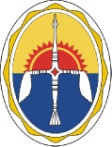  УПРАВЛЕНИЕ ОБРАЗОВАНИЯАдминистрации Эвенкийского муниципального районаКрасноярского краяул. Советская, д.2, п. Тура, Эвенкийский район, Красноярский край, 648000  Телефон:(39170) 31-457          E-mail: ShapovalovaOS@tura.evenkya.ru ОГРН 1102470000467 ,       ИНН/КПП 2470000919/24700100116.02.2021г. №103 на №______________ от ______________Руководителям образовательных учрежденийУТВЕРЖДАЮ______________________________________________________(подпись)_____________________(подпись)_____________________(подпись)_____________________(подпись)_____________________(подпись)_____________________(дата)_____________________(дата)_____________________(дата)_____________________(дата)_____________________(дата)ПЛАНпо устранению недостатков, выявленных в ходе независимой оценки качества условий оказания услуг 1__________________________________________________________________________(наименование организации)на 20 ___ годПЛАНпо устранению недостатков, выявленных в ходе независимой оценки качества условий оказания услуг 1__________________________________________________________________________(наименование организации)на 20 ___ годПЛАНпо устранению недостатков, выявленных в ходе независимой оценки качества условий оказания услуг 1__________________________________________________________________________(наименование организации)на 20 ___ годПЛАНпо устранению недостатков, выявленных в ходе независимой оценки качества условий оказания услуг 1__________________________________________________________________________(наименование организации)на 20 ___ годПЛАНпо устранению недостатков, выявленных в ходе независимой оценки качества условий оказания услуг 1__________________________________________________________________________(наименование организации)на 20 ___ годПЛАНпо устранению недостатков, выявленных в ходе независимой оценки качества условий оказания услуг 1__________________________________________________________________________(наименование организации)на 20 ___ годПЛАНпо устранению недостатков, выявленных в ходе независимой оценки качества условий оказания услуг 1__________________________________________________________________________(наименование организации)на 20 ___ годПЛАНпо устранению недостатков, выявленных в ходе независимой оценки качества условий оказания услуг 1__________________________________________________________________________(наименование организации)на 20 ___ годНедостатки, выявленные в ходе независимой оценки качества условий оказания услуг организациейНаименование мероприятия по устранению недостатков, выявленных в ходе независимой оценки качества условий оказания услуг организациейПлановый срок реализации мероприятияОтветственныйисполнитель(с указанием фамилии, имени, отчества и должности)Ответственныйисполнитель(с указанием фамилии, имени, отчества и должности)Сведения о ходе реализации мероприятия 2Сведения о ходе реализации мероприятия 2Недостатки, выявленные в ходе независимой оценки качества условий оказания услуг организациейНаименование мероприятия по устранению недостатков, выявленных в ходе независимой оценки качества условий оказания услуг организациейПлановый срок реализации мероприятияОтветственныйисполнитель(с указанием фамилии, имени, отчества и должности)Ответственныйисполнитель(с указанием фамилии, имени, отчества и должности)реализованные меры по устранению выявленных недостатковфактический срок реализацииI. Открытость и доступность информации об организации или о федеральном учреждении медико-социальной экспертизыI. Открытость и доступность информации об организации или о федеральном учреждении медико-социальной экспертизыI. Открытость и доступность информации об организации или о федеральном учреждении медико-социальной экспертизыI. Открытость и доступность информации об организации или о федеральном учреждении медико-социальной экспертизыI. Открытость и доступность информации об организации или о федеральном учреждении медико-социальной экспертизыI. Открытость и доступность информации об организации или о федеральном учреждении медико-социальной экспертизыI. Открытость и доступность информации об организации или о федеральном учреждении медико-социальной экспертизыII. Комфортность условий предоставления услугII. Комфортность условий предоставления услугII. Комфортность условий предоставления услугII. Комфортность условий предоставления услугII. Комфортность условий предоставления услугII. Комфортность условий предоставления услугII. Комфортность условий предоставления услугIII. Доступность услуг для инвалидовIII. Доступность услуг для инвалидовIII. Доступность услуг для инвалидовIII. Доступность услуг для инвалидовIII. Доступность услуг для инвалидовIII. Доступность услуг для инвалидовIII. Доступность услуг для инвалидовIV. Доброжелательность, вежливость работников организации или федерального учреждения медико-социальной экспертизыIV. Доброжелательность, вежливость работников организации или федерального учреждения медико-социальной экспертизыIV. Доброжелательность, вежливость работников организации или федерального учреждения медико-социальной экспертизыIV. Доброжелательность, вежливость работников организации или федерального учреждения медико-социальной экспертизыIV. Доброжелательность, вежливость работников организации или федерального учреждения медико-социальной экспертизыIV. Доброжелательность, вежливость работников организации или федерального учреждения медико-социальной экспертизыIV. Доброжелательность, вежливость работников организации или федерального учреждения медико-социальной экспертизыV. Удовлетворенность условиями оказания услугV. Удовлетворенность условиями оказания услугV. Удовлетворенность условиями оказания услугV. Удовлетворенность условиями оказания услугV. Удовлетворенность условиями оказания услугV. Удовлетворенность условиями оказания услугV. Удовлетворенность условиями оказания услуг